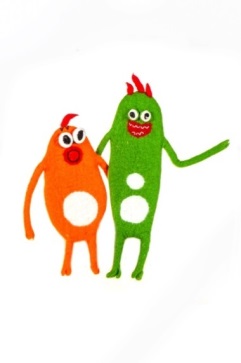 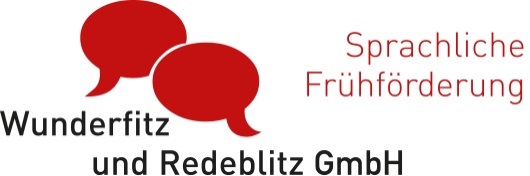 Herzliche Einladungzum Eltern-Kind-Anlassin der Bibliothek ZugThemen: 	Tipps für Eltern zur Sprachförderung von Kindern	Umgang mit Bilderbüchern und Nutzung der BibliothekTeilnehmer: 	Eltern und Kinder von 3 bis 6 Jahren Ort: 			Bibliothek Zug, St. Oswalds-Gasse 21, 5. StockDatum: 		Freitag 22. März oder Samstag 23. MärzZeit: 			Freitag 14.30–15.45 Uhr oder Samstag 09.30-10.45 UhrKursleitung:	Marcel Huwiler und Sibylle WietlisbachKosten:		Das Angebot ist kostenlos für die FamilienAnmeldung:	Bitte Anmeldetalon ausfüllen und der Deutschlehrerin abgeben oder einsenden an Wunderfitz und Redeblitz, Luzernerstrasse 122, 6333 Hünenberg See, danke.www.wunderfitzundredeblitz.ch--------------------------------------------------------------------------------------Anmeldung für den Eltern-Kind-Anlass Bibliothek Zug:Datum:		□ 22. März 2019	□ 23. März 2019Familienname: ______________________________________Adresse:		______________________________________Muttersprache:______________________________________Bitte der Deutschlehrerin abgeben, danke. Oder einsenden an Wunderfitz und Redeblitz, Luzernerstrasse 122, 6333 Hünenberg See.